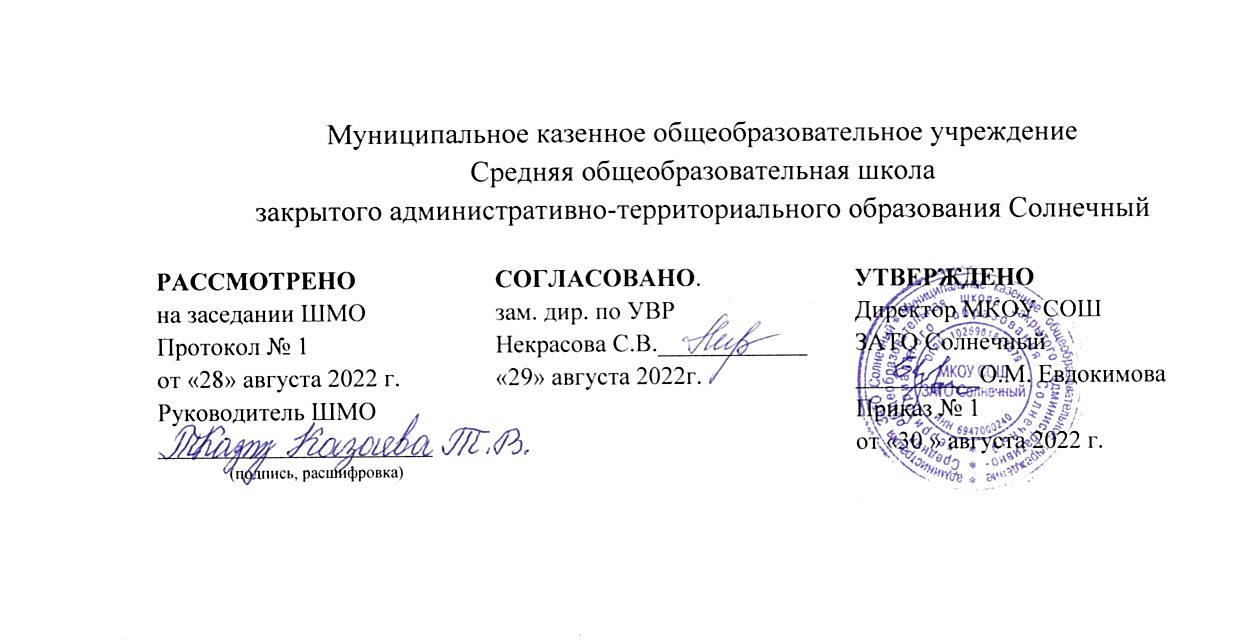 Рабочая программа учебного предмета «Литература»для 10 классана 2022-2023 учебный годСоставитель: Шайфигулина О.С.,
учитель русского языка и литературып. Солнечный Тверской области2022гПояснительная запискаРабочая программа составлена на основе Программы по литературе для  5 – 11 классов общеобразовательных учреждений / авт.-сост.   Г.С. Меркин, С.А. Зинин, В.А. Чалмаев – 5-е изд., испр.. и доп. – М.: ООО «ТИД «Русское слово – РС», 2009 Учебник:  В.И.Сахаров, С.И.Зинин. Литература. 10 класс (базовый уровень): Учебник для общеобразовательных учреждений: в 2 частях. – М.: ООО «ТИД «Русское слово - РС», 2017. – 336с.Планируемы результаты освоения учебного предметаВ результате изучения учебного предмета «Литература» десятиклассник научится:демонстрировать знание произведений русской, родной и мировой литературы, приводя примеры двух или более текстов, затрагивающих общие темы или проблемы; в устной и письменной форме обобщать и анализировать свой читательский опыт, а именно: • обосновывать выбор художественного произведения для анализа, приводя в качестве аргумента как тему (темы) произведения, так и его проблематику (содержащиеся в нем смыслы и подтексты); • использовать для раскрытия тезисов своего высказывания указание на фрагменты произведения, носящие проблемный характер и требующие анализа; • давать объективное изложение текста: характеризуя произведение, выделять две (или более) основные темы или идеи произведения, показывать их развитие в ходе сюжета, их взаимодействие и взаимовлияние, в итоге раскрывая сложность художественного мира произведения; • анализировать жанрово-родовой выбор автора, раскрывать особенности развития и связей элементов художественного мира произведения: места и времени действия, способы изображения действия и его развития, способы введения персонажей и средства раскрытия и/или развития их характеров; • определять контекстуальное значение слов и фраз, используемых в художественном произведении (включая переносные и коннотативные значения), оценивать их художественную выразительность с точки зрения новизны, эмоциональной и смысловой наполненности, эстетической значимости; • анализировать авторский выбор определенных композиционных решений в произведении, раскрывая, как взаиморасположение и взаимосвязь определенных частей текста способствует формированию его общей структуры и обусловливает эстетическое воздействие на читателя (например, выбор определенного зачина и концовки произведения, выбор между счастливой или трагической развязкой, открытым или закрытым финалом); • анализировать случаи, когда для осмысления точки зрения автора и/или героев требуется отличать то, что прямо заявлено в тексте, от того, что в нем подразумевается (например, ирония, сатира, сарказм, аллегория, гипербола и т.п.);осуществлять следующую продуктивную деятельность: • давать развернутые ответы на вопросы об изучаемом на уроке произведении или создавать небольшие рецензии на самостоятельно прочитанные произведения, демонстрируя целостное восприятие художественного мира произведения, понимание принадлежности произведения к литературному направлению (течению) и культурно-исторической эпохе (периоду); • выполнять проектные работы в сфере литературы и искусства, предлагать свои собственные обоснованные интерпретации литературных произведений. Десятиклассник получит возможность научиться:давать историко-культурный комментарий к тексту произведения (в том числе и с использованием ресурсов музея, специализированной библиотеки, исторических документов и т. п.); анализировать художественное произведение в сочетании воплощения в нем объективных законов литературного развития и субъективных черт авторской индивидуальности; анализировать художественное произведение во взаимосвязи литературы с другими областями гуманитарного знания (философией, историей, психологией и др.); анализировать одну из интерпретаций эпического, драматического или лирического произведения (например, кинофильм или театральную постановку; запись художественного чтения; серию иллюстраций к произведению), оценивая, как интерпретируется исходный текст.СОДЕРЖАНИЕ УЧЕБНОГО ПРЕДМЕТАВведение.Россия во второй половине XIX века Исторические события. Общественная мысль. Русская литература второй половины XIX века в контексте мировой культуры.Периодизация исторического и литературного развития.Россия во второй половине 1850 — 1870-х годах. Исторические события. Общественная мысль. Время духовного подъема (1855—1859). Пореформенное время. Крестьянская община. Состояние литературы. Русская журналистика и критика. Н. Г. Чернышевский. Эстетическая теория и роман «Что делать?». Н. А. Добролюбов. В. П. Боткин. А. В. Дружинин. П. В. Анненков. М. А. Антонович. Д. И. Писарев. А. А. Григорьев. Н. Н. СтраховИ. С. Тургенев (12ч)Жизнь и творчество. (Обзор) «Отцы и дети». Духовный конфликт (различное отношение к духовным ценностям: к любви, природе, искусству) между поколениями, отраженный в заглавии и легший в основу романа. Базаров в ситуации русского человека на рандеву. Его сторонники и противники. Трагическое одиночество героя. Споры вокруг романа и авторская позиция Тургенева. Тургенев как пропагандист русской литературы на Западе. Критика о Тургеневе («Базаров» Д. И. Писарева).Теория литературы.  Углубление понятия о романе (частная жизнь в исторической панораме. Социально-бытовые и общечеловеческие стороны в романе).В. М. Гаршин (2ч) Обзор творчества писателя. Знакомство с рассказом «Красный цветок» и «AtaleaPrinceps»Ф. И. Тютчев (4ч)Жизнь и творчество. Наследник классицизма и поэт-романтик. Философский характер тютчевского романтизма. Идеал Тютчева — слияние человека с Природой и Историей, с «божеско-всемирной жизнью» и его неосуществимость. Сочетание разномасштабных образов природы (космический охват с конкретно-реалистической детализацией). Любовь как стихийная сила и «поединок роковой». Основной жанр — лирический фрагмент («осколок» классицистических монументальных и масштабных жанров — героической или философской поэмы, торжественной или философской оды, вмещающий образы старых лирических или эпических жанровых форм). Мифологизмы, архаизмы как признаки монументального стиля грандиозных творений.Стихотворения: «Silentium!», «Не то, что мните вы, природа...», «Еще земли печален вид...», «Как хорошо ты, о море ночное...», «Я встретил вас, и все былое...», «Эти бедные селенья...», «Нам не дано предуга дать...», «Природа — сфинкс...», «Умом Россию не понять...», «О, как убийственно мы любим...».Теория литературы. Углубление понятия о лирике. Судьба жанров оды и элегии в русской поэзии.А. А. Фет  (4ч) Жизнь и творчество. (Обзор.) Двойственность личности и судьбы Фета-поэта и Фета — практичного помещика. Жизнеутверждающее начало в лирике природы. Фет как мастер реалистического пейзажа. Красота обыденно-реалистической детали и умение передать «мимолетное», «неуловимое». Романтические «поэтизмы» и метафорический язык. Гармония и музыкальность поэтичес-кой речи и способы их достижения. Тема смерти и мотив трагизма человеческого бытия в поздней лирике Фета.Стихотворения: «Даль», «Шепот, робкое дыханье...», «Еще майская ночь», «Еще весны душистой нега...», «Летний вечер тих и ясен...», «Я пришел к тебе с приветом...», «Заря прощается с землею...», «Это утро, радость эта...», «Певице», «Сияла ночь. Луной был полон сад...», «Как беден наш язык!..», «Одним толчком согнать ладью живую...», «На качелях».Теория литературы. Углубление понятия о лирике. Композиция лирического стихотворения.И. А. Гончаров (8ч)   Жизнь и творчество, (Обзор.) Роман «Обломов». Социальная и нравственная проблематика. Хорошее и дурное в характере Обломова. Смысл его жизни и смерти. «Обломовщина» как общественное явление. Герои романа и их отношение к Обломову. Авторская позиция и способы ее выражения в романе. Роман «Обломов» в зеркале критики («Что такое обломовщина?»Н. А. Добролюбова, «Обломов» Д. И. Писарева).Теория литературы. Обобщение в литературе. Типичное явление в литературе. Типическое как слияние общего и индивидуального, как проявление общего через индивидуальное. Литературная критика.А. К. Толстой (2ч)Жизнь и творчество. Своеобразие художественного мира Толстого. Основные темы, мотивы и образы поэзии. Взгляд на русскую историю в произведениях писателя. Влияние фольклора и романтической традиции.Стихотворения: «Слеза дрожит в твоем ревнивом взоре...», «Против течения», «Государь ты наш батюшка...».А. Н. Островский (6ч)  Жизнь и творчество. (Обзор.) Периодизация творчества. Наследник Фонвизина, Грибоедова, Гоголя. Создатель русского сценического репертуара. Драма «Гроза». Ее народные истоки. Духовное самосознание Катерины. Нравственно ценное и косное в патриархальном быту. Россия на переломе, чреватом трагедией, ломкой судеб, гибелью людей.Своеобразие конфликта и основные стадии развития действия. Прием антитезы в пьесе. Изображение «жестоких нравов» «темного царства». Образ города Калинова. Трагедийный фон пьесы. Катерина в системе образов. Внутренний конфликт Катерины. Народно-по- этическое и религиозное в образе Катерины. Нравственная проблематика пьесы: тема греха, возмездия и покаяния. Смысл названия и символика пьесы. Жанровое своеобразие. Драматургическое мастерство Островского. А. Н. Островский в критике («Луч света в темном царстве» Н. А. Добролюбова).Теория литературы. Углубление понятий о драме как роде литературы, о жанрах комедии, драмы, трагедии. Драматургический конфликт (развитие понятия).Н. А. Некрасов  (6ч) Жизнь и творчество. (Обзор.) Некрасов-журналист. Противоположность литературно-художественных взглядов Некрасова и Фета. Разрыв с романтиками и переход на позиции реализма. Прозаизация лирики, усиление роли сюжетного начала. Социальная трагедия народа в городе и деревне. Настоящее и будущее народа как предмет лирических переживаний страдающего поэта. Интонация плача, рыданий, стона как способ исповедального выражения лирических переживаний. Сатира Некрасова. Героическое и жертвенное в образе разночинца-народолюбца. Психологизм и бытовая конкретизация любовной лирики. Поэмы Некрасова, их содержание, поэтический язык. Замысел поэмы «Кому на Руси жить хорошо». Дореформенная и пореформенная Россия в поэме, широта тематики и стилистическое многообразие. Образы крестьян и «народных заступников». Тема социального и духовного рабства, тема народного бунта. Фольклорное начало в поэме. Особенности поэтического языка. Стихотворения: «Рыцарь на час», «В дороге», «Надрывается сердце от муки...», «Душно! Без счастья и воли...», «Поэт и гражданин», «Элегия», «Умру я скоро...», «Музе», «Мы с тобой бестолковые люди...», «О Муза! Я у двери гроба...», «Я не люблю иронии твоей...», «Блажен незлобивый поэт...», «Внимая ужасам войны...», «Тройка», «Еду ли ночью по улице темной...».Теория литературы. Понятие о народности искусства. Фольклоризм художественной литературы (развитие понятия).Л. Н. Толстой (21ч)Жизнь и творчество. (Обзор.) Начало творческого пути. Становление типа толстовского героя — просвещенного правдоискателя, ищущего совершенства. Нравственная чистота писательского взгляда на человека и мир. «Севастопольские рассказы». «Поликуша», «Три смерти», «Люцерн»«Война и мир» — вершина творчества Л. Н. Толстого. Творческая история романа. Своеобразие жанра и стиля. Образ автора как объединяющее идейно-стиле- вое начало «Войны и мира», вмещающее в себя аристократические устремления русской патриархальной демократии.Соединение народа как «тела» нации с ее «умом» — просвещенным дворянством на почве общины и личной независимости. Народ и «мысль народная» в изображении писателя. Просвещенные герои и их судьбы в водовороте исторических событий. Духовные искания Андрея Болконского и Пьера Безухова. Рационализм Андрея Болконского и эмоционально-интуитивное осмысление жизни Пьером Безуховым. Нравственно-психологической облик Наташи Ростовой, Марьи Болконской, Сони, Элен. Философские, нравственные и эстетические искания Толстого, реализованные в образах Наташи и Марьи. Философский смысл образа Платона Каратаева. Толстовская мысль об истории. Образы Кутузова и Наполеона, значение их противопоставления. Патриотизм ложный и патриотизм истинный. Внутренний монолог как способ выражения «диалектики души», Своеобразие религиозно-этических и эстетических взглядов Толстого. Всемирное значение Толстого — художника и мыслителя. Его влияние на русскую и мировую литературу.Теория литературы. Углубление понятия о романе. Роман-эпопея, Внутренний монолог (развитие понятия). Психологизм художественной прозы (развитие понятия).М. Е. Салтыков-Щедрин (2ч)  Жизнь и творчество. (Обзор.) «История одного города» — ключевое художественное произведение писателя. Сатирико-гротесковая хроника, изображающая смену градоначальников, как намек на смену царей в русской истории. Терпение народа как национальная отрицательная черта. Сказки (по выбору). Сатирическое негодование против произвола властей и желчная насмешка над покорностью народа.Теория литературы. Фантастика, гротеск и эзопов язык (развитие понятий). Сатира как выражение общественной позиции писателя. Жанр памфлета (начальные представления).Н. С. Лесков  (2ч) Жизнь и творчество. (Обзор.) Бытовые повести и жанр «русской новеллы». Антинигилистические романы. Правдоискатели и народные праведники.Повесть «Очарованный странник» и ее герой Иван Флягин. Фольклорное начало в повести. Талант и творческий дух человека из народа. «Тупейный художник». Самобытные характеры и необычные судьбы, исключительность обстоятельств, любовь к жизни и людям, нравственная стойкость — основные мотивы повествования Лескова о русском человеке.Теория литературы. Формы повествования. Проблема сказа. Понятие о стилизации.Ф. М. Достоевский (13ч)  Жизнь и творчество. (Обзор.) Достоевский, Гоголь и «натуральная школа». «Преступление и наказание» — первый идеологический роман. Творческая история. Уголовно-авантюрная основа и ее преобразование в сюжете произведения. Противопоставление преступления и наказания в композиции романа. Композиционная роль снов Раскольникова, его психология, преступление и судьба в свете религиозно-нравственных и социальных представлений, «Маленькие люди» в романе, проблема социальной несправедливости и гуманизм писателя. Духовные искания интеллектуального героя и способы их выявления. Исповедальное начало как способ самораскрытия души. Полифонизм романа и диалоги героев. Достоевский и его значение для русской и мировой культуры.Теория литературы, Углубление понятия о романе (роман нравственно-психологический, роман идеологический). Психологизм и способы его выражения в романах Толстого и Достоевского.А. П. Чехов (9ч)  Жизнь и творчество. Сотрудничество в юмористических журналах. Основные жанры — сценка, юмореска, анекдот, пародия. Спор с традицией изображения «маленького человека». Конфликт между сложной и пестрой жизнью и узкими представлениями о ней как основа комизма ранних рассказов.Многообразие философско-психологической проблематики в рассказах зрелого Чехова. Конфликт обыденного и идеального, судьба надежд и иллюзий в мире трагической реальности, «футлярное» существование, образы будущего — темы и проблемы рассказов Чехова. Рассказы по выбору: «Человек в футляре», «Ионыч», «Дом с мезонином», «Студент», «Дама с собачкой», «Случай из практики», «Черный монах» и др. «Вишневый сад». Образ вишневого сада, старые и новые хозяева как прошлое, настоящее и будущее России. Лирическое и трагическое начала в пьесе, роль фарсовых эпизодов и комических персонажей. Психологизация ремарки. Символическая образность, «бес- событийность», «подводное течение». Значение художественного наследия Чехова для русской и мировой литературы.Теория литературы. Углубление понятия о рассказе. Стиль Чехова-рассказчика: открытые финалы, музыкальность, поэтичность, психологическая и символическая деталь. Композиция и стилистика пьес. Роль ремарок, пауз, звуковых и шумовых эффектов. Сочетание лирики и комизма. Понятие о лирической комедии.Из зарубежной литературы (4ч)Обзор зарубежной литературы второй половины XIX векаОсновные тенденции в развитии литературы второй половины XIX века. Поздний романтизм. Романтизм как доминанта литературного процесса. Символизм.Ги де Мопассан.Слово о писателе.«Ожерелье». Новелла об обыкновенных и честных людях, обделенных земными благами. Психологическая острота сюжета Мечты героев о счастье, сочетание в них значительного и мелкого. Мастерство композиции. Неожиданность развязки. Особенности жанра новеллы.Генрик Ибсен.Слово о писателе.«Кукольный дом». Проблема социального неравенства и права женщины. Жизнь-игра и героиня-кукла. Обнажение лицемерия и цинизма социальных отношений. Мораль естественная и мораль ложная. Неразрешимость конфликта. «Кукольный дом» как «драма идей» и психологическая драма.Артюр Рембо. Слово о писателе.«Пьяный корабль». Пафос разрыва со всем устоявшимся, закосневшим. Апология стихийности, раскрепощенности, свободы и своеволия художника. Склонность к деформации образа, к смешению пропорций, стиранию грани между реальным и воображаемым. Символизм стихотворения. Своеобразие поэтического языка.Учебно-тематический план (102 ч, 34 уч. недели)Календарно-тематическое планирование в 10 кл (102ч)№ п/пНазвание разделаВсего часовИз них сочинений1Введение102Из литературы середины XIX века203И. С. Тургенев1214В. М. Гаршин205Поэзия Ф.И. Тютчева и А. А. Фета806И. А. Гончаров817А.К. Толстой208А. Островский619Н. А. Некрасов6110Л. Н. Толстой21111М. Е. Салтыков-Щедрин2012Н. С. Лесков2113Ф. М. Достоевский13114А. П. Чехов9115Зарубежная литература5016Систематизация и обобщение изученного31Итого:Итого:1029№ Наименование темы  уроковТип урокаОсновные виды учебной деятельности учащихсяНеделя Дата в 10 клДата в 10 кл№ Наименование темы  уроковТип урокаОсновные виды учебной деятельности учащихсяНеделя ФактКоррекцияВВЕДЕНИЕ (1ч)ВВЕДЕНИЕ (1ч)ВВЕДЕНИЕ (1ч)ВВЕДЕНИЕ (1ч)1Прекрасное начало (к истории русской литературы XIX века)ЛекцияСоставление конспекта; заполнение таблицы 1ИЗ ЛИТЕРАТУРЫ СЕРЕДИНЫ XIX ВЕКАИЗ ЛИТЕРАТУРЫ СЕРЕДИНЫ XIX ВЕКАИЗ ЛИТЕРАТУРЫ СЕРЕДИНЫ XIX ВЕКАИЗ ЛИТЕРАТУРЫ СЕРЕДИНЫ XIX ВЕКАИЗ ЛИТЕРАТУРЫ СЕРЕДИНЫ XIX ВЕКАИЗ ЛИТЕРАТУРЫ СЕРЕДИНЫ XIX ВЕКАИЗ ЛИТЕРАТУРЫ СЕРЕДИНЫ XIX ВЕКА2Россия во второй половине XIX века. Исторические события. Общественная мысль.  Русская литература XIX века в контексте мировой литературы.Урок-лекцияИндивидуальные сообщения из курса истории об основных исторических событиях XIX века в России и Европе3-4Н. Г. Чернышевский. «Что делать?» как основной вопрос эпохи. Биография писателя. История создания романа.Пошлые и новые людиОсобенный человек и люди будущего Обзорное изучениеУрок-лекцияИндивидуальные сообщения о творчестве Н. Г. Чернышевского. Чтение отдельных глав (эпизодов) романа «Что делать?». Формулировка собственной позиции по поставленным проблемным вопросамИ.С.Тургенев (12ч)И.С.Тургенев (12ч)И.С.Тургенев (12ч)И.С.Тургенев (12ч)И.С.Тургенев (12ч)И.С.Тургенев (12ч)И.С.Тургенев (12ч)5И. С. Тургенев. Личность и судьба писателя. И. С. Тургенев — создатель русского романа. История создания романа «Отцы и дети».Комбинированный урокИндивидуальные сообщения, видеоролик-виртуальная экскурсия «По местам Тургенева»; работа с текстами «Записки охотника», выявление  проблематики и цитатного подтверждения к ним6-7И. С. Тургенев «Отцы и дети». Семья Кирсановых и семья Базаровых Жизненные ценности и устоиУрок актуализации знанийРабота в сменных группах: характеристика эпохи; обсуждение названия романа. «Роль союза «и» в названии» - письменный развернутый ответ на вопрос с приведением аргументов-цитат из текста романа8-9Базаров — герой своего времени.  Понятие нигилизма. Ученики и лжеученики Базарова.Урок обучения анализу эпизодаРабота в группах: портрет героя: все «за» и «против», письменный ответ- оценка герояРабота с текстом романа, составление цитатного плана, комментированное чтение финальной сцены романа; письменный ответ на проблемный вопрос10«Отцы» и «дети» в романе «Отцы и дети». Споры Базарова с Павлом Петровичем Трагический характер конфликта в романеУрок- дебатыСоставление таблицы. Работа с текстом11Любовь в романе «Отцы и дети». Испытание любовьюПрием «медленного чтения». Лингвистический анализ текста112Мировоззренческий кризис БазароваВторой круг жизненных испытаний. Болезнь и смерть герояПрием «медленного чтения». Работа с деталью. Образ свечи в русской литературе13Споры в критике вокруг романа «Отцы и дети». Подготовка к написанию сочинения по роману И.С. Тургенева «Отцы и дети»Работа с выдержками из критических статей на роман И. С. Тургенева; составление конспекта; формулировка собственной позиции14И.С.Тургенев. Стихотворения в прозеВыразительное чтение стихотворений наизусть; самостоятельный выбор музыки, которая может стать фоном для стихотворений Тургенева15-16Р.Р. Сочинение по творчеству И.С.ТургеневаНаписание сочинения по роману и.С. Тургенева «Отцы и дети»В. М. Гаршин (2ч)В. М. Гаршин (2ч)В. М. Гаршин (2ч)В. М. Гаршин (2ч)В. М. Гаршин (2ч)В. М. Гаршин (2ч)В. М. Гаршин (2ч)17В. Гаршин  «Красный цветок»Индивидуальные сообщения о личности В. М. Гаршина. Работа с названием рассказа18В. Гаршин «AtaleaPrinceps»Чтение произведения В. Гаршина; составление ментальной карты Ф.И. Тютчев и А.А.Фет (8ч)Ф.И. Тютчев и А.А.Фет (8ч)Ф.И. Тютчев и А.А.Фет (8ч)Ф.И. Тютчев и А.А.Фет (8ч)Ф.И. Тютчев и А.А.Фет (8ч)Ф.И. Тютчев и А.А.Фет (8ч)Ф.И. Тютчев и А.А.Фет (8ч)19Ф.И. Тютчев. Жизнь и поэзия. Мир природы  в лирике Тютчева («Silentium!», «Не то, что мните вы, природа…», «Ещё земли печален вид», «Полдень», «Природа – сфинкс» и др.)Видеоролик – чтение стихотворений Тютчева в актерами театра и кино20Личность и мироздание в лирике Тютчева («Умом Россию не понять», »Нам не дано предугадать», «Эти бедные селенья» и др.)Составление интеллект-карты по ходу лекции учителя21Любовь как стихийная сила и «поединок роковой». «О, как убийственно мы любим…», «Я встретил вас…» и др.Чтение стихотворений поэта индивидуальные сообщения из жизни поэта,22Анализ стихотворения Ф. И. ТютчеваСоставляют интеллект-карту по заданному стихотворению (работа по вариантам)23Жизнь и творчество А. Фета. Природа и человек в лирике  Фета («Это утро, радость эта…», «Ещё майская ночь…», «Заря прощается с землею…», «Я пришёл к тебе с приветом» и др.)Работа в парах над текстами стихотворений А. Фета: образы, индивидуальные черты лирики поэта; сравнительный анализ стихотворений Фета и Тютчева24-25Тема любви в лирике А.А. Фета («Сияла  ночь. Луной был полон сад…», « Шёпот, робкое дыханье…», «На заре ты её не буди» и др.)Выразительное чтение стихотворений А. Фета; работа с ХСВ, анализ поэтического текста (работа в парах)26Анализ стихотворения А. ФетаАнализ стихотворения А. Фета по заданному плануИ. А. Гончаров (8ч)И. А. Гончаров (8ч)И. А. Гончаров (8ч)И. А. Гончаров (8ч)И. А. Гончаров (8ч)И. А. Гончаров (8ч)И. А. Гончаров (8ч)27И.А. Гончаров. Личность и творчество. История создания романа «Обломов»Работают с вступительной статьей учебника, составляют графический план; лексическая работа28Роман «Обломов».  Анализ эпизода «Утро Обломова»Комментированное чтение эпизода «Утро Обломова», выявление «говорящих» деталей; составление плана устного  ответа – характеристики героя; проект «Образы-символы в литературе» (литературные параллели)29К истокам обломовщины (глава «Сон Обломова»)Комментированное чтение; письменный ответ на вопрос «Символика сна в русской литературе»30Любовная тема в романе (Образы Ольги Ильинской и Агафьи Пшеницыной)Работа в группах: творческие портреты Ольги и Агафьи; лексическая работа  со словарями31Обломов и Штольц: два вектора русской жизниРабота в 4-ках: современная Россия: будущее в руках Штольцев?32Роль детали в романе А.И. Гончарова «Обломов»Составление цитатного плана, работа с лексикой, «говорящими» деталями, самостоятельно записывают развернутый ответ на один из проблемных вопросов33-34Р.Р. Сочинение по роману А.И. Гончарова «Обломов»Написание сочинения по одной из выбранных темА. К. Толстой (2ч)А. К. Толстой (2ч)А. К. Толстой (2ч)А. К. Толстой (2ч)А. К. Толстой (2ч)А. К. Толстой (2ч)А. К. Толстой (2ч)35А. К. Толстой. Судьба и творчество. Любовная лирика поэта. Анализ стихотворений «Средь шумного бала, случайно...», «Острою секирой ранена береза...».Работа с вступительной статьей учебника, конспект; работа над выразительностью чтения36История русского романса. Романсы на стихотворения А. К.ТолстогоИндивидуальные сообщения по творчеству А. К. Толстого. Выразительное чтение стихотворений поэта; прослушивание романса на стихи ТолстогоА. Н. Островский (6ч)А. Н. Островский (6ч)А. Н. Островский (6ч)А. Н. Островский (6ч)А. Н. Островский (6ч)А. Н. Островский (6ч)А. Н. Островский (6ч)37А.Н. Островский. Жизненный и творческий путь драматурга. Быт и нравы замоскворецкого купечества в пьесе «Свои люди – сочтемся!»Урок актуализации знанийЧтение по ролям; анализ эпизода в парах38Драма «Гроза». Мир города Калинова. Анализ экспозиции и образной системыУрок обучения анализу эпизода прозаического произведенияРабота с деталью; анализ экспозиции драмы; составление интеллект-карты «Мир города Калинова»39«Хозяева жизни» (Дикой, Кабаниха) и их жертвы. Катерина и Кабаниха: два полюса нравственного противостоянияУрок-творческая мастерскаяРабота в сменных творческих группах (варианты составления портретов Дикого и Кабанихи; их прототипы в современной литературе40Образ Катерины в свете критикиСамостоятельная работаСоставление конспекта критической статьи Писарева «Луч света в темном царстве»41Роль второстепенных и внесценических персонажей в драме «Гроза». Образная символика и смысл названия произведенияКомбинированный урокСоставление интерактивной карты «Внесценические персонажи драмы» с портретной характерситикой42Подготовка к написанию сочинения по драме А.Н. Островского «Гроза»Урок развития речиВыявление микротем, проблематики, цитатный план; «говорящие» детали, эпиграф, написание на черновикН.А. Некрасов (6ч)Н.А. Некрасов (6ч)Н.А. Некрасов (6ч)Н.А. Некрасов (6ч)Н.А. Некрасов (6ч)Н.А. Некрасов (6ч)Н.А. Некрасов (6ч)43Н.А. Некрасов. Основные вехи жизни и творчества. Народные характеры и типы в лирике Некрасова («В дороге», «Огородник», «Тройка» и др.)Урок актуализации новых знанийРаботают с вступительной статьей учебника, составляют графический план; лексическая работа44Социальные и гражданские мотивы в лирике Некрасова («О погоде», «Поэт и гражданин», «Рыцарь на  час», «Пророк», «Вчерашний день, часу в шестом…», «Элегия», «О Муза! Я у двери гроба…»). Любовная лирика Н. А. Некрасова. («Мы с тобой бестолковые люди», «Я не люблю иронии твоей»)Урок-проектКомментированное чтение эпизода «Утро Обломова», выявление «говорящих» деталей; составление плана устного  ответа – характеристики героя; проект «Образы-символы в литературе» (литературные параллели)45Поэма «Кому на Руси жить хорошо». Жанр и проблематика. Господская и мужицкая Русь в поэме Некрасова. Анализ отдельных главУрок обучения анализу эпизодаКомментированное чтение; письменный ответ на вопрос «Символика сна в русской литературе»46Образы крестьянок в поэме. Женская доля на Руси. Защита творческих проектов на тему «Фольклорные мотивы в поэме Н.А. Некрасова «Кому на Руси жить хорошо»  Урок-портретРабота в группах: творческие портреты Ольги и Агафьи; лексическая работа  со словарями47«Пел он воплощение счастия народного…»: философские итоги некрасовского эпосаУрок-дебатыРабота в 4-ках: современная Россия: будущее в руках Штольцев?48Подготовка к написанию домашнего сочинения по творчеству Н.А. НекрасоваУрок развития речиСоставление цитатного плана, работа с лексикой, «говорящими» деталями, самостоятельно записывают развернутый ответ на один из проблемных вопросовЛ. Н. Толстой (21ч)Л. Н. Толстой (21ч)Л. Н. Толстой (21ч)Л. Н. Толстой (21ч)Л. Н. Толстой (21ч)Л. Н. Толстой (21ч)Л. Н. Толстой (21ч)49Л. Н. Толстой. Жизнь и творческий путь писателяурок-лекция с элементами дискуссииИндивидуальные задания-сообщения; викторина50Правда о войне в «Севастопольских рассказах»  Л. Н. Толстого. Герои войны. Образ войныурок актуализации знанийРабота в малых группах. Анализ эпизода51Рассказы Толстого «Люцерн», «3 смерти», «Поликушка»Комбинированный урокРабота в группах: формулирование проблемных вопросов и заданий для одноклассников52История создания романа «Война и мир». Особенности жанра.Урок актуализации знаний53Испытание эпохой «поражений и срама». Тема истинного и псевдопатриотизма. Анализ первых страниц романа «Салон анны Павловны Шерер»Урок-практикумРабота над эпизодом в малых группах: «Салон Анны Павловны» («говорящие детали», роль глаголов в эпизоде; картина эпохи54-55«Мысль семейная» в романе. Семьи Ростовых, БолконскихкомбинированныйИзготовление гербов семей Ростовых, Болконских, Безуховых, опираясь на текст романа56-57Этапы духовного становления Андрея Болконского и Пьера Безухова. Анализ избранных главУрок-практикумРабота с текстом романа: вычерчивают «ленту роста» Андрея Болконского, включая цитаты-подтверждения из текста58-59Наташа Ростова и женские образы в романеУрок-практикумРабота в группах: галерея женских образов романа через значимые детали их туалета60-61Проблема личности в истории: Наполеон и КутузовУрок-семинарИндивидуальные сообщения; работа с эпизодом романа: составление портретной характеристики героев (по вариантам). Работа с деталью. Анализ речи Кутузова и Наполеона62Уроки Бородина. Анализ сцен сраженияУрок-практикумРабота с текстом романа Толстого (эпизод «Бородинское сражение»). Галерея героев битвы63 «Мысль народная» в романе. Анализ отдельных «военных» глав романаУрок-семинарРабота в парах над анализом эпизодов романа «Война и мир»64Платон Каратаев: русская картина мираУрок-практикумРабота с текстом романа: составление карты-кластера «Русская картина мира»65Философия вещей в романе «Война и мир» Урок-семинарПросмотр видеоролика, определение проблематики; формулирование проблемной ситуации и ее решение с помощью примеров- цитат из романа Толстого66Нравственно-философские итоги романаКомбинированный урокРабота в группах: формулирование проблемных вопросов и заданий для одноклассников67Подготовка к классному сочинению по роману Л.Н.Толстого «Война и мир»Урок развития речиВыбор темы сочинения, самостоятельное составление сложного плана к сочинению; выбор эпиграфа, подбор цитат68-69Р.Р. Сочинение по роману Л. Н. Толстого «Война и мир»Урок развития речиСамостоятельная письменная работа (сочинение) по одной из выбранных темТворчество М. Е. Салтыкова-Щедрина (2ч)Творчество М. Е. Салтыкова-Щедрина (2ч)Творчество М. Е. Салтыкова-Щедрина (2ч)Творчество М. Е. Салтыкова-Щедрина (2ч)Творчество М. Е. Салтыкова-Щедрина (2ч)Творчество М. Е. Салтыкова-Щедрина (2ч)Творчество М. Е. Салтыкова-Щедрина (2ч)70От Салтыкова к Щедрину. Жизнь и творчество великого сатирика. «История одного города». Образы градоначальников и проблема народа и власти в романе-летописи. Судьба глуповцев и проблема финала романаУрок- семинарИндивидуальные сообщения; работа с учебником, текстами Щедрина; составление шаржей на героев -глуповцев71Сатира на «хозяев жизни» в сказках Салтыкова-Щедрина «Богатырь», «Медведь на воеводстве»). Выявление средств ХВУрок-самостоятельная работаСамостоятельно работают над анализом сказки С-Щедрина (2 варианта)Н. С. Лесков (2ч)Н. С. Лесков (2ч)Н. С. Лесков (2ч)Н. С. Лесков (2ч)Н. С. Лесков (2ч)Н. С. Лесков (2ч)Н. С. Лесков (2ч)72Н. С. Лесков. Личность и судьба писателя. Поэтика названия сказа «Очарованный странник». Особенности жанра и композиции.Урок-лекция с элементами дискуссииСоставление логико-смысловой модели по ходу лекции учителя; формулирование проблемных вопросов73«Очарованный странник». Обучение анализу эпизода. Роль детали в текстеКомбинированный урокРабота в команде. Анализ эпизодаФ. М. Достоевский (13ч)Ф. М. Достоевский (13ч)Ф. М. Достоевский (13ч)Ф. М. Достоевский (13ч)Ф. М. Достоевский (13ч)Ф. М. Достоевский (13ч)Ф. М. Достоевский (13ч)74Ф.М. Достоевский. Жизненный и творческий путьУрок-творческая мастерскаяИндивидуальные сообщения/презентации о жизни и творчестве Достоевского. 75Роман «Преступление и наказание». Авторский замысел. Образ Петербурга в романеУрок  обучения анализу эпизода романаРабота на компьютерах (?) Групповой проект «Контрасты Петербурга», «Петербург Гоголя – Пушкина-Достоевского (фотографии, иллюстрации, цитаты из произведений)76Мир «униженных и оскорбленных» в романе Урок-портретРабота с текстом романа: составление интеллект-карты «Униженные и оскорбленные в романе»77-78Образ Раскольникова и тема «гордого человека» в романеУрок-дискуссияЛексическая работа; постановка проблемной ситуации и решение ее. Составление развернутого кластера «Портрет Раскольникова»79Образ лестницы в романе «Преступление и наказание»Урок-экскурсия?(комбинированный урок)Работа с деталью текста. Составление ментальной карты80-81Урок-семинар. «Двойники» Раскольникова: теория в действии. Образы Лужина и СвидригайловаУрок-работа с текстомРабота с текстом романа, цитатный план; групповая работа: портреты «двойников» в романе Достоевского и в современной литературе82-83Сонечка как нравственный идеал автораУрок- мастерскаяКомментированное чтение эпизодов; работа с «говорящими» деталями, интеллект-карта «Образ Сони»84Роман «Преступление и наказание»: за и против.Урок-семинарСоздание проблемной ситуации, пути ее решения; Петербург в современной русской литературе85-86Р. Р. Сочинение по роману Ф. М. Достоевского «преступление и наказание»Урок-семинарНаписание сочинения по одной из выбранных тем романа Ф. М. Достоевского «Преступление и наказание»А. П. Чехов (9ч)А. П. Чехов (9ч)А. П. Чехов (9ч)А. П. Чехов (9ч)А. П. Чехов (9ч)А. П. Чехов (9ч)А. П. Чехов (9ч)87Жизнь и творчество А.П. Чехова.«Студент», «Дама с собачкой», «Случай из практики», «Чёрный монах»Урок-лекция с элементами дискуссииВидеоролик – виртуальная экскурсия по местам Чехова; учитель формулирует проблемный вопрос, учащиеся пытаются найти ответ, приводя примеры из произведений писателя3188Трагикомедия «футлярной» жизни («Человек в футляре», «Крыжовник»)Урок развития речиЛексическая работа; составление портретной характеристики Старцева; выявление в современ-ной русской литературе образов «футлярных» людей3289Выбор доктора Старцева (Анализ рассказа «Ионыч»)Урок контроля знанийСамостоятельно анализируют произведе-ни е Чехова по заданному плану3290Своеобразие образной системы и конфликта комедии «Вишневый сад»Анализ афишиУрок контроля знанийПрием «медленного чтения». Анализ афиши3391Будущее в пьесе «Вишневый сад».  Символ сада. Своеобразие чеховского стиляУрок актуализации новых знанийСоставление интеллект-карты «Мир «Вишневого сада» (роль детали в пьесе)3492Молодое поколение в пьесе «Вишневый сад». Образ ЛопахинаУрок- проектРабота в группах над образом-символом (роль образа «сада» в классической  и современной русской литературе93Герои второго плана и их роль в понимании проблематики пьесы (Шарлотта, Фирс)Комбинированный урокРабота с деталью. Символы в пьесе. Составление ментальной карты по пьесе А.П. Чехова «Вишневый сад»94-95Р. Р. Сочинение по творчеству А. П. ЧеховаУрок-портретНаписание сочинения по творчеству А.П. ЧеховаИз зарубежной литературы (4ч)Из зарубежной литературы (4ч)Из зарубежной литературы (4ч)Из зарубежной литературы (4ч)Из зарубежной литературы (4ч)Из зарубежной литературы (4ч)Из зарубежной литературы (4ч)96Реализм в Европе и в Америке. Реализм как художественный метод и литературное направление. Реализм в Англии. Ч. Диккенс. У. Теккерей.Урок-лекцияСоставление конспекта; индивидуальные сообщения о творчестве Ч. Диккенса и У. Теккерея97Ги де Мопассан. Новелла «Ожерелье».Урок-лекцияСоставление конспекта/ментальной карты по творчестве Г. Мопассана98Г. Ибсен. Драма «Кукольный дом».Урок-дискуссияПросмотр видеороликов по произведениям Ибсена; дискуссия99А.Рембо. Стихотворение «Пьяный корабль»Урок актуализации знанийИндивидуальные сообщения о творчестве А. Рембо. Работа с образом -деталью100-101Итоговая контрольная работа за курс 10 класса в формате итогового сочинения Урок контроляНаписание итогового сочинения102Заключительный урок – семинар. Тенденции развития русской литературы в 21 веке.Урок-семинарПрезентация современных произведений российских авторов. Составление списка литератцры для чтения на лето из презентационных текстов